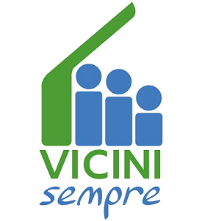 ATTO DI DELEGA								  Spett.le  MUTUA VICINI SEMPRE									Piazza Galli, 7 – 12061 CARRU’ (CN)Il sottoscritto _________________________________     N° Tessera  ______________________________                                                                                      socio della MUTUA VICINI SEMPRE                                                                                        DELEGAIl socio_______________________________________    N° Tessera  ______________________________                                                                                                                  A rappresentarlo nell'Assemblea Ordinaria, indetta il giorno 21 giugno alle ore 8.15 in prima convocazione e giovedì 22 giugno 2023 alle ore 16:30 in SECONDA CONVOCAZIONE in VIDEOCONFERENZA per deliberare sul seguente ordine del giorno:ASSEMBLEA GENERALE ORDINARIAordine del Giorno:Presentazione del Bilancio di Esercizio al 31 dicembre 2022, della relazione di gestione, della Relazione unitaria del Collegio Sindacale incaricato della revisione legale, delibere inerenti e conseguenti; Informazioni e numeri dell’andamento sociale. Varie ed eventuali.Luogo e data,     __________________________                                 ______________________________________________                  	 (firma del delegante)     PER ACCETTAZIONE             _______________________________________________			                   	   			 (firma del delegato)